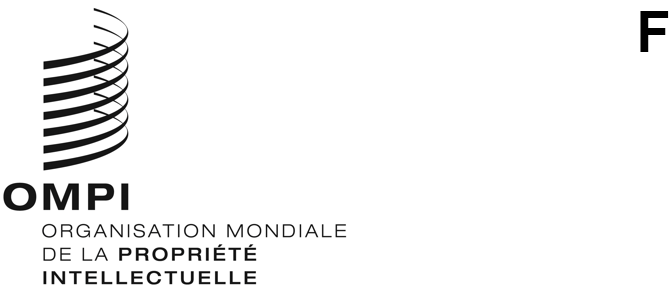 CDIP/32/1 Prov.3ORIGINAL : anglaisDATE : 24 avril 2024Comité du développement et de la propriété intellectuelle (CDIP)Trente-deuxième sessionGenève, 29 avril – 3 mai 2024Projet d’ordre du jourétabli par le SecrétariatOuverture de la sessionÉlection du bureauAdoption de l’ordre du jourVoir le présent documentDéclarations généralesSuivi, évaluation et examen de la mise en œuvre de toutes les recommandations du Plan d’action pour le développement et rapport sur cette mise en œuvre et examen du rapport du Directeur général sur la mise en œuvre du Plan d’action pour le développementRapport du Directeur général sur la mise en œuvre du Plan d’action pour le développementVoir le document CDIP/32/2.Rapport sur la contribution de l’OMPI à la mise en œuvre des objectifs de développement durable et des cibles qui leur sont associéesVoir le document CDIP/32/3.Compte rendu des séances d’échange d’informations sur le thème “les femmes et la propriété intellectuelle”Voir le document CDIP/32/4.Rapport d’achèvement du projet relatif au recensement et à l’utilisation des inventions relevant du domaine publicVoir le document CDIP/32/5.Rapport d’achèvement du projet relatif à l’enregistrement des marques collectives des entreprises locales en tant qu’axe transversal du développement économiqueVoir le document CDIP/32/10.Rapport d’évaluation du projet relatif à l’enregistrement des marques collectives des entreprises locales en tant qu’axe transversal du développement économiqueVoir le document CDIP/32/11.5.i)	Assistance technique de l’OMPI dans le domaine de la coopération pour le développementExamen du programme de travail pour la mise en œuvre des recommandations adoptéesPoursuite des discussions sur les recommandations de l’étude indépendante qui ont été adoptées – Proposition mise à jour du Secrétariat et contributions des États membresVoir les documents CDIP/29/6 et CDIP/29/6 Corr.Projet de renforcement des capacités des offices nationaux de propriété intellectuelle en temps de crise – Proposition de projet soumise par le Royaume-UniVoir le document CDIP/32/6.Projet révisé de renforcement des capacités de formation à la propriété intellectuelle des établissements universitaires artistiques et créatifs afin de favoriser la créativité – Proposition de projet soumise par le Royaume-UniVoir le document CDIP/32/7 Rev.Projet visant à maintenir et à renforcer le rôle des marques collectives en tant que moteur du développement économique, culturel et social au moyen d’une approche globale du développement – Proposition de projet soumise par les Philippines et le BrésilVoir le document CDIP/32/8.Résumé du “Système de normalisation, d’enrichissement et d’analyse économique des données relatives à la propriété intellectuelle et à l’innovation à l’appui de l’élaboration de politiques (version 1.0)”Voir le document CDIP/32/INF/2.Propriété intellectuelle et développementRenforcement des capacités des universités en matière de gestion et de commercialisation de la propriété intellectuelle : transfert de propriété intellectuelle et de technologieRapport sur les femmes et la propriété intellectuelle : activités internes et externes, orientation stratégiqueVoir le document CDIP/32/9.Travaux futursRésumé présenté par le présidentClôture de la session[Fin du document]